שמי: __________                               מבחן רבע ג' לתלמידי חוברות "פני המזרח"
                            המלך חוסיין וממלכתו – על פי הקטע המופיע בחוברת העבודהלפניך 16 שאלות.שאלות 1-15 : בכל שאלה עליך לבחור את התשובה הנכונה ולהקיף אותה.(6 נק' לכל תשובה נכונה) שאלה  16 :   עליך להתאים בין הגדרה לבין מילה מתוך מחסן מילים. ( 2 נק' לכל התאמה נכונה)1). המלך חוסיין היה מלכה של :
      א. סעודיה           ב. ירדן            ג. סוריה            ד. לבנון2). המלך חוסיין נולד בשנת :      א. 1920            ב. 1967          ג. 1935            ד. 19993). המלך חוסיין התחנך באנגליה ובהכשרתו היה :      א. טייס              ב. רופא           ג. מהנדס           ד. כלכלן4). המלך חוסיין שייך לשושלת מפוארת בתולדות האסלאם החוזרת עד לימי הנביא מוחמד. 
     שושלת זו נקראת השושלת ה :
      א.  הסעודית       ב. ההאשמית     ג. הטלאלית        ד. החג'אזית5). המלך חוסיין הוכתר בשנת :       א. 1967           ב. 1973            ג. 1980            ד. 19526). למלך חוסיין היו במהלך חייו :       א.  4 נשים        ב. 2 נשים          ג. 5 נשים           ד. 3 נשים7). מכל נשותיו נולדו למלך חוסיין :       א. 8 ילדים        ב. 20 ילדים        ג. 11 ילדים        ד. 5 ילדים8). המלך היה השליט הערבי הראשון שדיבר בגלוי על שלום עם ישראל.
     המלך וראש הממשלה יצחק רבין חתמו על הסכם השלום ב :     א. 1993            ב. 1994             ג. 1990            ד. 19899). המלך חוסיין חלה בסרטן, מחלה ממנה נפטר בשנת :     א. 1999           ב. 1980              ג. 2000            ד. 199010). המלך מינה ליורשו את :     א. בנו עבדאללה         ב. אחיו הנסיך חסן         ג. אשתו נור         ד. הוא לא מינה יורש11) . דיגלה של ממלכתו של חוסיין הוא:             א.        ב. .                        ג.                 ד. 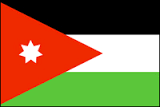 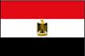 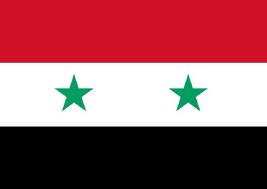 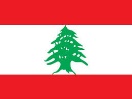 12). בירתה של ממלכתו של חוסיין היא :      א.  קהיר               ב. רבת עמון             ג. דמשק                  ד. ביירות13). איזו ארץ אינה גובלת עם ממלכתו של חוסיין ?      א. ישראל                ב. מצריים               ג. סעודיה                ד. סוריה14). אחד ממוקדי התיירות האהובים בממלכתו של חוסיין הוא :       א. אתר הפירמידות          ב. העיר הנבטית פטרה        ג. סכר אסואן         ד. הכעבה15). כמה פעמים ביקר המלך חוסיין בישראל?       א. הוא לא ביקר            ב. פעם אחת             ג. פעמיים               ד. פעמים רבותשאלה 16 – סה"כ  10 נק'לפניך חמש הגדרות המתארות את עקרי הסכם השלום שחתם המלך חוסיין עם יצחק רבין. התאם לכל הגדרה, מילה או צירוף מילים, מתוך המחסן למטה, המתארים אותה.(לכל הגדרה 2 נק')ממוש הרצון לבקר אחד בארצו של האחר.    ______________________שתי המדינות מכירות בזכות הצד השני לחיות בגבולות מוכרים ובטוחים.  ____________ישראל מחזירה 300 קמ"ר של מדבר שומם, אבל שומרת שטח דומה
שסיפחה וטיפחה עם השנים. _______________פתיחת שגרירות האחת אצל השנייה. ______________ממלכתו של חוסיין מתחייבת להסיר את כל סוגי החרם הכלכלי נגד ישראל
ולאפשר מסחר משותף.  _______________מחסן :  יחסים דיפלומטיים.           תיירות.               גבולות.             בטחון.               שוק חופשי.                                     ב     ה     צ    ל     ח     ה 